Аглика Божидарова Кънева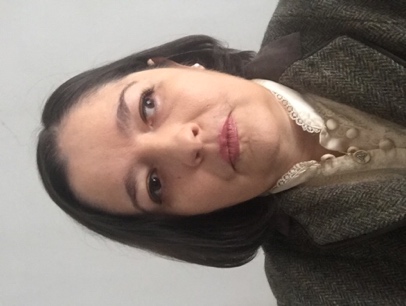 ПРофесионален опит 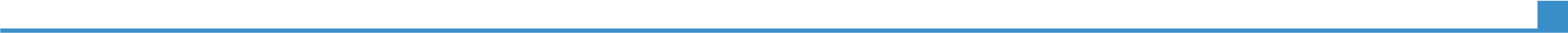 декември 2015 година - до моментаГлавен асистент към катедра „Финанси” по дисциплини „Основи на финансите”, „Корпоративни финанси”, „Международни финанси”, „Европейски икономически и паричен съюз“декември 2015 година - до моментаУниверситет за национално и световно стопанствосептември 2013 година – ноември 2015 годинаАсистент към катедра „Финанси” по дисциплини „Основи на финансите”, „Корпоративни финанси”, „Международни финанси”, „Европейски икономически и паричен съюз“септември 2013 година – ноември 2015 годинаУниверситет за национално и световно стопанствосептември 2011 година – август 2013 годинаХоноруван асистент към катедра „Финанси” по дисциплини „Основи на финансите”, „Корпоративни финанси”, „Международни финанси”септември 2011 година – август 2013 годинаУниверситет за национално и световно стопанствофевруари 2008 година - 15 октомври 2008 годинаСпециалист “Операции” в отдел „Управление на портфейл”февруари 2008 година - 15 октомври 2008 годинаУникредит лизинг АДюли 2007 година - януари 2008 годинаСчетоводител в отдел „Финанси и счетоводство”юли 2007 година - януари 2008 годинаУникредит лизинг АДаприл 2006 - юни 2007 годинаСпециалист „Входящи и изходящи плащания” в отдел „Ликвидност”април 2006 - юни 2007 годинаУникредит лизинг АДянуари - юли 2005 годинаИкономист в отдел “Платежен баланс и външен дълг” в дирекция “Статистика”януари - юли 2005 годинаБългарска народна банкаОБРАЗОВАНИЕ И ОБУЧЕНИЕ2004 - 2011 годинаДоктор по икономика2004 - 2011 годинаУниверситет за национално и световно стопанство, катедра “Финанси” Университет за национално и световно стопанство, катедра “Финанси” 2004 - 2005 годинаМагистър по Финанси2004 - 2005 годинаУниверситет за национално и световно стопанство Университет за национално и световно стопанство 1999 - 2004 годинаБакалавър по Финанси1999 - 2004 годинаУниверситет за национално и световно стопанство Университет за национално и световно стопанство 1999 - 2003 годинаБакалавър по Международни икономически отношения1999 - 2003 годинаУниверситет за национално и световно стопанство Университет за национално и световно стопанство 1994 - 1999 годинаПърва английска езикова гимназия, СофияЛИЧНИ УМЕНИЯМайчин езикБългарскиБългарскиБългарскиБългарскиБългарскиБългарскиБългарскиБългарскиБългарскиДруги езициРАЗБИРАНЕ РАЗБИРАНЕ РАЗБИРАНЕ РАЗБИРАНЕ ГОВОРЕНЕ ГОВОРЕНЕ ГОВОРЕНЕ ГОВОРЕНЕ ПИСАНЕ Други езициСлушане Слушане Четене Четене Участие в разговор Участие в разговор Самостоятелно устно изложение Самостоятелно устно изложение Английски езикC2C2C2C2C2C2C2C2C2Френски езикC2C2C2C2C2C2C2C2C2завършен курс 12 нива и курс по бизнес френски към Културния център при Посолството на Република Франция в Софиязавършен курс 12 нива и курс по бизнес френски към Културния център при Посолството на Република Франция в Софиязавършен курс 12 нива и курс по бизнес френски към Културния център при Посолството на Република Франция в Софиязавършен курс 12 нива и курс по бизнес френски към Културния център при Посолството на Република Франция в Софиязавършен курс 12 нива и курс по бизнес френски към Културния център при Посолството на Република Франция в Софиязавършен курс 12 нива и курс по бизнес френски към Културния център при Посолството на Република Франция в Софиязавършен курс 12 нива и курс по бизнес френски към Културния център при Посолството на Република Франция в Софиязавършен курс 12 нива и курс по бизнес френски към Културния център при Посолството на Република Франция в Софиязавършен курс 12 нива и курс по бизнес френски към Културния център при Посолството на Република Франция в София                              Немски езикB2B2B2B2B2B2B2B2B2завършени 6-те нива на курс на ИЧС към Софийски университет “Св. Климент Охридски”завършени 6-те нива на курс на ИЧС към Софийски университет “Св. Климент Охридски”завършени 6-те нива на курс на ИЧС към Софийски университет “Св. Климент Охридски”завършени 6-те нива на курс на ИЧС към Софийски университет “Св. Климент Охридски”завършени 6-те нива на курс на ИЧС към Софийски университет “Св. Климент Охридски”завършени 6-те нива на курс на ИЧС към Софийски университет “Св. Климент Охридски”завършени 6-те нива на курс на ИЧС към Софийски университет “Св. Климент Охридски”завършени 6-те нива на курс на ИЧС към Софийски университет “Св. Климент Охридски”завършени 6-те нива на курс на ИЧС към Софийски университет “Св. Климент Охридски”                           Испански езикB2B2B2B2B2B2B2B2B2диплома DELE ниво B2, получена от Институт Сервантес, Софиядиплома DELE ниво B2, получена от Институт Сервантес, Софиядиплома DELE ниво B2, получена от Институт Сервантес, Софиядиплома DELE ниво B2, получена от Институт Сервантес, Софиядиплома DELE ниво B2, получена от Институт Сервантес, Софиядиплома DELE ниво B2, получена от Институт Сервантес, Софиядиплома DELE ниво B2, получена от Институт Сервантес, Софиядиплома DELE ниво B2, получена от Институт Сервантес, Софиядиплома DELE ниво B2, получена от Институт Сервантес, София                       Италиански езикC2C2C2C2C2C2C2C2C2завършено ниво C2 към Италиански културен институт, Софиязавършено ниво C2 към Италиански културен институт, Софиязавършено ниво C2 към Италиански културен институт, Софиязавършено ниво C2 към Италиански културен институт, Софиязавършено ниво C2 към Италиански културен институт, Софиязавършено ниво C2 към Италиански културен институт, Софиязавършено ниво C2 към Италиански културен институт, Софиязавършено ниво C2 към Италиански културен институт, Софиязавършено ниво C2 към Италиански културен институт, София                             Японски език            A2                              A2                             A2                              A2                             A2            A2                              A2                             A2                              A2                             A2            A2                              A2                             A2                              A2                             A2            A2                              A2                             A2                              A2                             A2            A2                              A2                             A2                              A2                             A2            A2                              A2                             A2                              A2                             A2            A2                              A2                             A2                              A2                             A2            A2                              A2                             A2                              A2                             A2            A2                              A2                             A2                              A2                             A2завършено ниво A2 с  Курс по японски език и култура към специалност "Японистика", ФКНФ, Софийски университет “Св. Климент Охридски” и  курс по японски език към езикова школа Агора Софиязавършено ниво A2 с  Курс по японски език и култура към специалност "Японистика", ФКНФ, Софийски университет “Св. Климент Охридски” и  курс по японски език към езикова школа Агора Софиязавършено ниво A2 с  Курс по японски език и култура към специалност "Японистика", ФКНФ, Софийски университет “Св. Климент Охридски” и  курс по японски език към езикова школа Агора Софиязавършено ниво A2 с  Курс по японски език и култура към специалност "Японистика", ФКНФ, Софийски университет “Св. Климент Охридски” и  курс по японски език към езикова школа Агора Софиязавършено ниво A2 с  Курс по японски език и култура към специалност "Японистика", ФКНФ, Софийски университет “Св. Климент Охридски” и  курс по японски език към езикова школа Агора Софиязавършено ниво A2 с  Курс по японски език и култура към специалност "Японистика", ФКНФ, Софийски университет “Св. Климент Охридски” и  курс по японски език към езикова школа Агора Софиязавършено ниво A2 с  Курс по японски език и култура към специалност "Японистика", ФКНФ, Софийски университет “Св. Климент Охридски” и  курс по японски език към езикова школа Агора Софиязавършено ниво A2 с  Курс по японски език и култура към специалност "Японистика", ФКНФ, Софийски университет “Св. Климент Охридски” и  курс по японски език към езикова школа Агора Софиязавършено ниво A2 с  Курс по японски език и култура към специалност "Японистика", ФКНФ, Софийски университет “Св. Климент Охридски” и  курс по японски език към езикова школа Агора СофияДОПЪЛНИТЕЛНА ИНФОРМАЦИЯОбласти на професионални интересиОбласти на професионални интереси: международни финанси, корпоративни финанси, банково дело, инвестиции, фондови борси, застраховане, Европейски съюз и европейска интеграция.